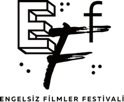 10. ENGELSİZ FİLMLER FESTİVALİ BAŞLADIFestivalin İlk Durağı Eskişehir!Bu yıl 10’uncu kez seyircisiyle buluşan Engelsiz Filmler Festivali, ilk durağı olan Eskişehir’de başladı. 14-16 Ekim tarihleri arasında Eskişehir’de seyircisini ağırlayacak festival, Yunus Emre Kültür Merkezi’nde gerçekleştiriliyor.Puruli Kültür Sanat tarafından bu yıl 10’uncu kez düzenlenen Engelsiz Filmler Festivali’nin ilk durağı Eskişehir oldu. Festival, Eskişehir programının ilk gününde Yunus Emre Kültür Merkezi’nde yapılan film gösterimlerinin yanı sıra gerçekleştirdiği Canlandırma Atölyesi ile minik sinemaseverlerle buluştu.Festivalin ilk gününde Çocuklar İçin seçkisinden Büyük Sel (The Great Overflow), Çocuk ve Kaz (The Child and the Goose), Duvar Piyanosu (Wall Piano), IDODO, Sığınak (Sanctuary), Suzie Bahçede (Suzie in the Garden), Tilkilerin Kraliçesi (Queen of the Foxes); Ulusal Uzun Film Yarışması’nda yarışan Zuhal ve Kısa Film Yarışması’nda yarışan; Anahtar (The Key), Aşk (Love), Çit (Fence), Galip (A Winner), Gazcılar (The Sprayer), Gölgeler (Shadows), Karantina (Quarantine), Komşu Sesler (Neighbouring Sounds), Oyun (Game), Sohbet (Chatter), Takas (Barter), Ve Böylece Başlıyorum (And So I Begin) ve Yasemin (Jasmine) filmleri sinemaseverlerle buluştu. Deniz Öcal ile Canlandırma Atölyesi GerçekleştirildiFestival, Eskişehir ayağının ilk gününde düzenlediği Canlandırma Atölyesi ile 9-12 yaş arasındaki işitme engelli sinemaseverleri canlandırma (animasyon) sanatıyla buluşturdu. Canlandırma sanatçısı Deniz Öcal tarafından gerçekleştirilen atölyede minik sinemaseverlerin, kendi hikâyeleriyle ve yarattıkları karakterlerle, kendilerini canlandırma sanatıyla ifade etmeleri sağlandı. Karakterlerini tek tek fotoğraflayan çocuklar, stop motion tekniğiyle bir araya getirerek bir animasyon filmi oluşturdular. Çocukların oluşturdukları bu animasyon filmler, 16 Ekim tarihindeki Çocuklar İçin seansında gösterilecek.Eskişehir Büyükşehir Belediyesi iş birliğiyle 14-16 Ekim tarihleri arasında Eskişehir’de seyircisiyle buluşacak olan festival, 17-23 Ekim tarihleri arasında fiziksel gösterimlerle Ankara’da Büyülü Fener Kızılay Sineması’nda ve çevrim içi olarak eff2022.muvi.com üzerinden tüm Türkiye’den sinemaseverlerle bir araya gelecek. Festival filmleri, web sitesinden açıklanan gün ve saatlerde salonda ve çevrim içi platform üzerinden ücretsiz takip edilebilecek.Festivalde Yer Alan Tüm Filmler Bu Yıl da Erişilebilir ve ÜcretsizEngelsiz Filmler Festivali, her yıl olduğu gibi bu yıl da tüm gösterimlerini ücretsiz olarak sinemaseverlere sunuyor. Engelsiz Filmler Festivali’nde film gösterimlerinin yanı sıra programda yer alan film ekipleri ile yapılan söyleşiler de festivalin YouTube kanalı üzerinden erişilebilir olarak izlenebiliyor.Programında yer verdiği tüm filmleri sesli betimleme ve ayrıntılı altyazı ile sinemaseverlerle buluşturan Engelsiz Filmler Festivali, yan etkinliklerini de erişilebilir olarak gerçekleştiriyor.Festival hakkında ayrıntılı bilgi için www.engelsizfestival.com adresi ziyaret edilebilir. Festivalin diğer basın bültenlerine https://drive.google.com/drive/folders/1jiUPdIrd1WZjslz6DQMZqccNp0tHCXzd?usp=sharing linkinden ulaşılabilir.ESKİŞEHİR GÖSTERİM PROGRAMIMEKÂN: YUNUS EMRE KÜLTÜR MERKEZİ15 EKİM – CUMARTESİ12:00 – Çocuklar İçin 2 (+3 Yaş) (33’)14:15 – Görülmeyi Bekleyenler (71’)16:30 – Dört Duvar (114’)19:00 – Kerr (100’)16 EKİM – PAZAR12:00 – Çocuklar İçin 1 (+7 Yaş) (62’)14:15 – Ulusal Uyanış (66’)16:30 – Okul Tıraşı (85’)19:00 – Beni Sevenler Listesi (90’)www.engelsizfestival.cominstagram.com/engelsizfestival/facebook.com/engelsizfestival/twitter.com/engelsizffDetaylı Bilgi ve Görsel İçin: Berk Şenözberksenoz@zbiletisim.com 0546 266 51 44